Acil durumlarda aşaĝıdaki kişilere bilgi verilecek: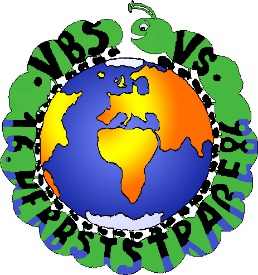 Sınıfı: _____________Öĝrenci hakkında bilgiler:Soyadı:	___________________________________________Adı:		___________________________________________Doĝum tarihi:	______________________________________Adres:	________________________________________________Mailadresi:	______________________Çocuĝun sigorta numarası:		Müşterek siortali (Veli):_______________Sigorta numarası:					Sigorta kurumu (Veli):________________ Allerjileri:______________________________________________________Velisi:				________________________________________				________________________________________Telefon/ Babam:	___________________________________Telefon/Ane:		___________________________________Aşaĝıda ismini kişiler acil durumlarda çocuĝumu okuldan almaya ve sorumluluĝunu űstlenmeye yetkilidirler.Tarih:_____.20..					Imza:  _________________________Acil durumlarda (hastalık, kaza, ...) aşaĝıdaki kişilere bilgi yerlecek:Acil durumlarda (hastalık, kaza, ...) aşaĝıdaki kişilere bilgi yerlecek:Acil durumlarda (hastalık, kaza, ...) aşaĝıdaki kişilere bilgi yerlecek:Soyadı  AdıTelefonAdres